Example		Draw	the plant & tree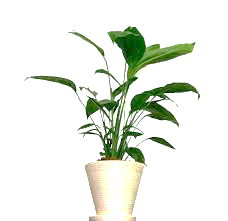 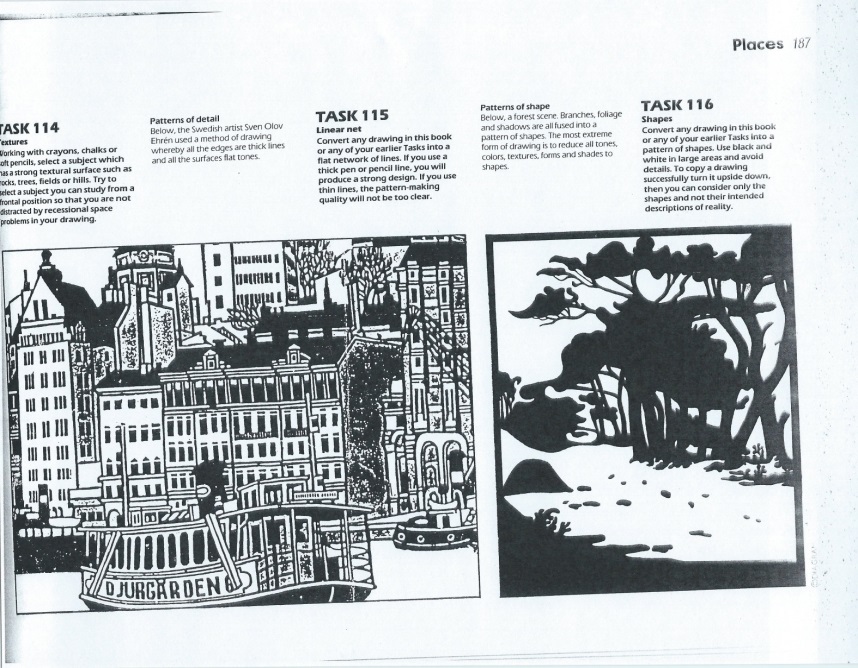 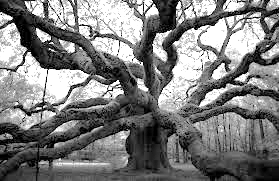 Example								Draw	the plant & tree 